Name ______________________________Similarity, Right Triangles, and Trigonometry (G.SRT.5)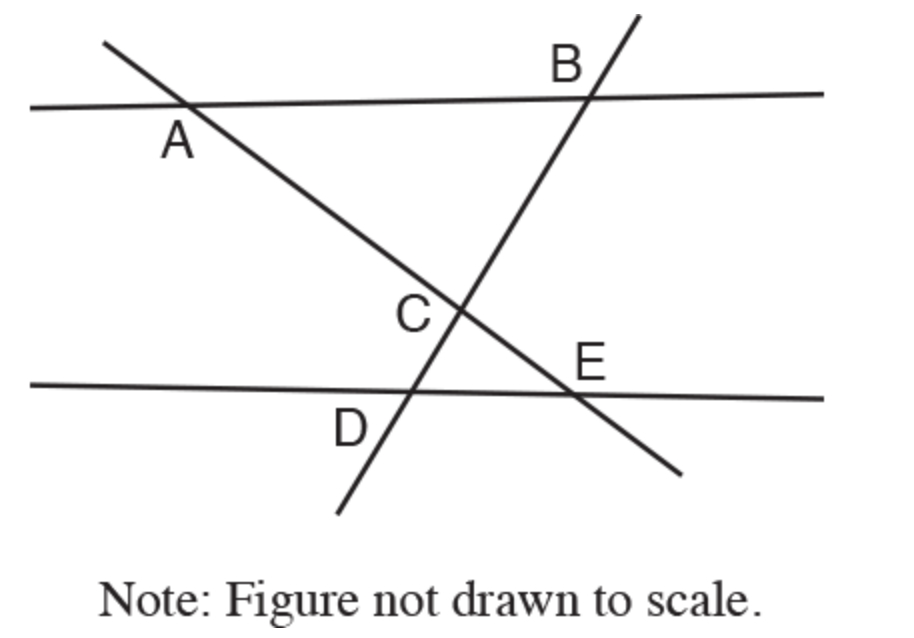 In the figure above, . Which of the following must be true?Source: SAT Released Itemshttps://collegereadiness.collegeboard.org/sample-questions/math/calculator-permitted/16Problem 16, Calculator PermittedAdditional Topics in MathStatementYes or NoExplain your thinking